Підстава: пункт 4-1 постанови Кабінету Міністрів України від 11 жовтня 2016 р. № 710 «Про ефективне використання державних коштів» Обґрунтування на виконання вимог Постанови КМУ від 11.10.2016 № 710:Враховуючи зазначене, замовник прийняв рішення стосовно застосування таких технічних та якісних характеристик предмета закупівлі:1. СпецифікаціяДодаткова інформація:В якості обладнання системи пожежної сигналізації використовуються лише компоненти (пожежні сповіщувачі, модулі тощо) адресної системи компанії «Novar GmbH a Honeywell Company», оскільки діюча система базується саме на таких компонентах. Використання компонентів/обладнання СПС іншого виробника є неприйнятним/неприпустимим, оскільки не є сумісним/не інтегрується в існуючу систему. Монтаж нових димових пожежних сповіщувачів (IQ8Quad/802371) та баз сповіщувачів (IQ8Quad/805590), виробництва ESSER by Honeywell, виконується шляхом підключення/дообладнання їх до існуючих пожежних шлейфів СПС, що передує розширенню/збільшенню пожежних шлейфів, з урахуванням адресного простору ППКП (прилад приймально-контрольний пожежний). При встановленні автоматичних пожежних сповіщувачів за підвісною стелею, передбачається візуальне дублювання індикації спрацювання кожного сповіщувача – виносні індикатори 781814, виробництва ESSER by Honeywell.Дефектний акт від 10.11.2022 № 23-13/1-11Системи пожежної сигналізації будівлі паркінгу Найменування об’єкту:	Будівля паркінгу (інв. №47928)Адреса об’єкту:	вул. Бориспіль-7, с. Гора,  Бориспільський р-н,  Київська обл., 08300Відомча підпорядкованість: 	Державне підприємство «Міжнародний аеропорт «Бориспіль»Мета обстеження: 	Усунення зауважень, які були зазначені у Актах ДСНС України: Акт від 23 липня 2021 року №736 (п.67, 69), Акт від 11 листопада 2021 року №77 (п.1, 2), Акт від 08 грудня 2021 року №1137 (п.1, 2), складені за результатами проведення планового заходу державного нагляду (контролю) щодо дотримання суб’єктом господарювання вимог законодавства у сфері техногенної та пожежної безпеки складений за результатами проведення планового заходу державного нагляду (контролю) щодо дотримання суб’єктом господарювання вимог законодавства у сфері техногенної та пожежної безпекиКомісія, яка призначена наказом Генерального директора ДП МА «Бориспіль» від 16.11.2021 року № 01-07/1.1-30 «Про створення технічної комісії з введення в експлуатацію систем протипожежного захисту»Голова комісії:	Директор з операційної діяльності					Черепанов О.Члени комісії:Начальник служби інформаційних технологій			Ветох І.Начальник відділу протипожежного захисту СІТ		             Шум Р.Провідний інженер (керівник групи) відділу протипожежного захисту СІТ					            Мелащенко І.Директор з капітального будівництва				             Шадрін В.Т.в.о. начальника служби з капітального будівництва	             Бодачевський О.Начальник групи пожежної безпеки служби аварійно-рятувального та протипожежного забезпечення польотів	             Запорожець А.Присутні/за участі:Директор з експлуатації						Чередник О.Начальник служби неавіаційної діяльності			             Куйда С.склали цей акт про те, що під час виконання (проведення) технічного обстеження (огляду) системи пожежної сигналізації вищезазначеного об’єкта, по суті усунення, зазначених в Актах представників ДСНС України зауважень Встановлено:		Будівля паркінгу облаштована Системою пожежної сигналізації на базі адресної системи компанії «Novar GmbH a Honeywell Company», яка знаходиться в експлуатації та є складовою загальної системи протипожежного захисту (інвентарний номер системи відповідає інвентарному номеру будівлі),	що змонтована	Монтувальною організацією ТОВ «ВС-ТРАНС»(найменування монтажної організації)Акт перевірки відповідності від 26.11.2019 року(дата здавання до експлуатації)за проектом, виконаним       	ТОВ «КОЛЬТ»        				         (найменування проектної організації)30/08/2017-СПС стадія «Робочий проект» від 21.01.2019 року(номер і дата випуску проекту)Виявлено:Будівля паркінгу потребує проведення поточного ремонту системи пожежної сигналізації у наступних, наведених нижче приміщеннях:коридори до санвузлів 3-й поверх; приміщення №1-18,  1-й поверх;частина коридору підвалу; простір за підвісними стелями холів (фойє) 1-го поверху.Примітка: Зазначені вище невідповідності/порушення впливають на належне забезпечення протипожежного режиму/стану та реагування, а також несуть певні ризики виникнення надзвичайної ситуації, в цілому (комплексно) по будівлі.Висновки та рекомендації:З метою усунення зазначених порушень/невідповідностей, приведення системи пожежної сигналізації до належного забезпечення протипожежного режиму/стану та реагування, у разі виникнення надзвичайної ситуації, а також виконання вимог чинного законодавства України та нормативно-правових актів у сфері техногенної та пожежної безпеки – провести/виконати  Поточний ремонт системи пожежної сигналізації у приміщеннях будівлі паркінгу в осях А-Е/37-40 (відмітки -3.800; 0,000; +3,000; +6,000; +9,000)  в ДП МА «Бориспіль» (інв. №47928), у наступних приміщеннях:коридори до санвузлів 3-й поверх;приміщення №1-18, 1-й поверх;частина коридору підвалу;простір за підвісними стелями холів (фойє) 1-го поверхута укладання/заключення договору з підрядною/монтувальною організацією.Примітка. Обов’язкова наявність Ліцензії на провадження господарської діяльності з надання послуг і виконання робіт протипожежного призначення, а саме: монтаж, підтримання експлуатаційної придатності (технічне                обслуговування) систем пожежної сигналізації, оповіщення про пожежу та управління евакуацією людей, устаткування для передачі тривожних           сповіщень.Поточний ремонт системи пожежної сигналізації включає в себе:Демонтажні/монтажні/будівельні роботи – монтаж обладнання/ устаткування/компонентів, відповідно до наведеної нижче специфікації та Додатку 1 до Дефектного акту.Примітка. Монтаж пожежних сповіщувачів, виконати шляхом підключення їх до існуючих пожежних шлейфів СПС, з урахуванням адресного простору ППКП – прилад приймально-контрольний пожежний. Технічна можливість присутня/наявна, тобто ємність існуючих шлейфів ППКП – достатня. При встановленні автоматичних пожежних сповіщувачів за підвісною стелею, передбачити візуальне дублювання індикації спрацювання кожного сповіщувача. За точки підключення фрагментів шлейфів пожежної сигналізації взяти існуючі сповіщувачі, які знаходяться поруч із зоною/у зоні поточного ремонту. Пусконалагоджувальні роботи системи пожежної сигналізації, відповідно до Додатку 1 до Дефектного акту:Сигнали на керування системами протипожежного захисту та інженерним обладнанням повинні відповідати алгоритмам існуючої системи.Світлова/звукова сигналізація, інформаційні/текстові повідомлення  від СПС повинні відображатись на ППКП №1, встановленому у приміщенні центру моніторингу СВС, СКД, СОС, АСУ будівлі паркінгу, а також на ППКП №3, ППКП мережі METANET та моніторах комп’ютерів (система моніторингу/візуалізації «WINMAGplus») загальної системи протипожежного нагляду ДП МА «Бориспіль», встановлених/розміщених у приміщенні ЦПП – централізований пожежний пост терміналу «D».Система візуалізації «WINMAGplus» має бути скоригована, відповідно до внесених змін у пожежні шлейфи СПС та відповідати принципам, за якими вона була побудована раніше.Примітка Перелік та обсяг робіт з поточного ремонту системи пожежної сигналізації складається з: експертизи кошторисної частини; обладнання/ устаткування/ компонентів СПС; монтажних та пусконалагоджувальних робіт (Додаток 1 до Дефектного акту - Програмний комплекс АВК – 5).Оскільки, будь-то коригування проекту або нове проектування, потребує значного за обсягом часу на підготовку, оформлення, затвердження, отримання експертної оцінки тощо, тим паче в умовах воєнного стану, що у свою чергу передує затягуванню/уповільненню процесу виконання/усунення зазначених порушень у сфері техногенної та пожежної безпеки, пропонуємо, як альтернативний варіант, підрядній організації укласти договір з експертною організацією, забезпечити супровід та отримання експертного звіту/ оцінки (позитивної), щодо кошторисної вартості поточного ремонту СПС.Примітка. Для позначення нумерації автоматичних пожежних сповіщувачів, модулів на кресленнях використати адресацію мережі essernet з урахуванням адресації існуючої системи пожежної сигналізації.Підрядній (монтувальній) організації після проведення демонтажних/монтажних та пусконалагоджувальних робіт надати необхідний пакет виконавчої документації, креслень тощо та належним чином оформлені Акти, відповідно до Національного стандарту України «Системи протипожежного захисту. Настанова з підтримання експлуатаційної придатності.» ДСТУ 9047:2020 та Державних будівельних норм України «Системи протипожежного захисту» ДБН В.2.5-56:2014  (у кількості – не менше 3-х примірників).Умови проведення робіт: Роботи проводяться в умовах діючого підприємства. Роботи проводити, відповідно до чинних інструкцій, положень, технологій тощо ДП МА «Бориспіль».Голова комісії:	Директор з операційної діяльності						О. Черепанов Члени комісії:Начальник служби інформаційних технологій				І. ВетохНачальник відділу протипожежного захисту СІТ			             Р. ШумПровідний інженер (керівник групи) відділу протипожежного захисту СІТ						             І. МелащенкоДиректор з капітального будівництва					             В. Шадрін Т.в.о. начальника служби з капітального будівництва		             О. Бодачевський Начальник групи пожежної безпеки служби аварійно-рятувального та протипожежного забезпечення польотів		             А. Запорожець Присутні/за участі:Директор з експлуатації					                          О. Чередник Начальник служби неавіаційної діяльності				             С. КуйдаШум Р.В., (067) 466 35 15                                                                                                       ДОДАТОК 1До Дефектного акту 		від 10.11.2022 № 23-13/1-11 «Системи пожежної сигналізації будівлі паркінгу»СпецифікаціяНачальник служби ІТ							І. Ветох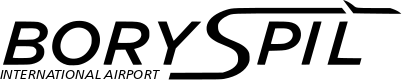 ДЕРЖАВНЕ ПІДПРИЄМСТВО«МІЖНАРОДНИЙ АЕРОПОРТ «БОРИСПІЛЬ» 08300, Україна, Київська обл., Бориспільський район, село Гора, вулиця Бориспіль -7, код 20572069, юридична особа/ суб'єкт господарювання, який здійснює діяльність в окремих сферах господарювання, зазначених у п. 4 ч.1 ст. 2 Закону України «Про публічні закупівлі»Обґрунтування технічних та якісних характеристик предмета закупівлі та очікуваної вартості предмета закупівліОбґрунтування технічних та якісних характеристик предмета закупівлі та очікуваної вартості предмета закупівліПункт КошторисуНазва предмета закупівлі із зазначенням коду за Єдиним закупівельним словникомОчікувана вартість предмета закупівлі згідно річного плану закупівельОчікувана вартість предмета закупівлі згідно ОГОЛОШЕННЯ про проведення відкритих торгівІдентифікатор процедури закупівліп. 43.87 (2023)Поточний ремонт системи пожежної сигналізації у приміщеннях будівлі паркінгу в осях А-Е/37-40 (відмітки -3.800; 0,000; +3,000; +6,000; +9,000) в ДП МА «Бориспіль» (інв. №47928), код ДК 021:2015 - 50410000-2 - Послуги з ремонту і технічного обслуговування вимірювальних, випробувальних і контрольних приладів294 378,99 грн. з ПДВ245 315,83грн. без ПДВ UA-2023-02-24-010430-a1Обґрунтування технічних та якісних характеристик предмета закупівліЯкісні та технічні характеристики предмета закупівлі визначені з урахуванням реальних потреб підприємства та оптимального співвідношення ціни та якості. Діюча система пожежної сигналізації є надійною та інтелектуальною/адресною системою компанії «Novar GmbH a Honeywell Company», тому застосування комплектуючих та обладнання даної системи іншого виробника є недоцільним, оскільки не може бути інтегровано до існуючої системи. Проведення поточного ремонту системи пожежної сигналізації, відповідно до Дефектного акту від 10.11.2022 №23-13/1-11 «Системи пожежної сигналізації будівлі паркінгу», спрямовано на запобігання надзвичайним ситуаціям – пожежам (шляхом своєчасного виявлення осередку пожежі), забезпечення безпеки людей, зниження можливих майнових втрат, зменшення негативних екологічних наслідків у разі їх виникнення.2Обґрунтування очікуваної вартості предмета закупівліОчікувана вартість предмета закупівлі розрахована згідно з вимогами «Положенням про порядок визначення очікуваної вартості предмета закупівлі» від 17.05.2022 № 50-06-1. Запити були направлені 5-ти потенційним постачальникам. Отримані цінові пропозиції від 3-х потенційних постачальників. Очікувана вартість предмета закупівлі визначена методом порівняння цін в комерційних пропозиціях, отриманих відповідно до запитів, та розрахована як середньоарифметична. № п/пНайменування ПослугиОдиницявиміруКількістьТехнічні та якісні характеристики предмета закупівлі 1Поточний ремонт системи пожежної сигналізації у приміщеннях будівлі паркінгу в осях А-Е/37-40 (відмітки -3.800; 0,000; +3,000; +6,000; +9,000) в ДП МА «Бориспіль» (інв. №47928)послуга1Згідно дефектного акту від 10.11.2022 № 23-13/1-11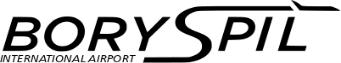 МІНІНФРАСТРУКТУРИУКРАЇНИДержавне підприємствоМіжнародний аеропорт «Бориспіль»ДЕФЕКТНИЙ АКТ___________ № ___________ЗАТВЕРДЖУЮДиректор з інформаційних технологій                                                    Р. Артемов   «____» ______________ 2022 року№Вимоги законодавстваОпис порушенняРизикАкт від 23 липня 2021 року №736 (п.67, 69)Акт від 23 липня 2021 року №736 (п.67, 69)Акт від 23 липня 2021 року №736 (п.67, 69)Акт від 23 липня 2021 року №736 (п.67, 69)67.п.1.2 глави 1 розділу V ППБУПриміщення операторна і каса, приміщення №3-4, коридори до санвузлів 3-й поверх, приміщення №№4-4, 4-13 4-й поверх, приміщення №1-18 1-й поверх та частина коридору підвалу не обладнано пожежною сигналізацієюНадзвичайна ситуація, пожежа69.п.1.2 глави 1 розділу V ППБУПростір за підвісними стелями холів (фоє) не обладнано пожежною сигналізацією Надзвичайна ситуація, пожежаАкт від 11 листопада 2021 року №77 (п.1, 2)Акт від 11 листопада 2021 року №77 (п.1, 2)Акт від 11 листопада 2021 року №77 (п.1, 2)Акт від 11 листопада 2021 року №77 (п.1, 2)1.п.1.2 глави 1 розділу V ППБУКоридори до санвузлів 3-й поверх, приміщення №1-18 1-й поверх та частина коридору підвалу не обладнано пожежною сигналізацієюНадзвичайна ситуація, пожежа2.п.1.2 глави 1 розділу V ППБУПростір за підвісними стелями холів (фоє) не обладнано пожежною сигналізацією Надзвичайна ситуація, пожежаАкт від 08 грудня 2021 року №1137 (п.1, 2)Акт від 08 грудня 2021 року №1137 (п.1, 2)Акт від 08 грудня 2021 року №1137 (п.1, 2)Акт від 08 грудня 2021 року №1137 (п.1, 2)1.п.1.2 глави 1 розділу V ППБУКоридори до санвузлів 3-й поверх, приміщення №1-18 1-й поверх та частина коридору підвалу не обладнано пожежною сигналізацієюНадзвичайна ситуація, пожежа2.п.1.2 глави 1 розділу V ППБУПростір за підвісними стелями холів (фоє) не обладнано пожежною сигналізацією Надзвичайна ситуація, пожежа№ п/пНайменуванняТип та маркаКод обладнанняВиробникОд.вим.КількістьПримітка1Сповіщувач пожежний димовий оптичний адреснийIQ8Quad802371ESSER by Honeywellшт.22У т.ч. 2 рез.2База сповіщувача стандартнаIQ8Quad805590ESSER by Honeywellшт.22У т.ч. 2 рез.3Виносний індикатор781814ESSER by Honeywellшт.111 Поточний ремонт  системи пожежної сигналізації (монтажні роботи)1 Поточний ремонт  системи пожежної сигналізації (монтажні роботи)1 Поточний ремонт  системи пожежної сигналізації (монтажні роботи)1 Поточний ремонт  системи пожежної сигналізації (монтажні роботи)1 Поточний ремонт  системи пожежної сигналізації (монтажні роботи)1 Поточний ремонт  системи пожежної сигналізації (монтажні роботи)1 Поточний ремонт  системи пожежної сигналізації (монтажні роботи)1 Поточний ремонт  системи пожежної сигналізації (монтажні роботи)1 Поточний ремонт  системи пожежної сигналізації (монтажні роботи)1 Поточний ремонт  системи пожежної сигналізації (монтажні роботи)1 Поточний ремонт  системи пожежної сигналізації (монтажні роботи)1 Поточний ремонт  системи пожежної сигналізації (монтажні роботи)Об'єми робітОб'єми робітОб'єми робітОб'єми робітОб'єми робітОб'єми робітОб'єми робітОб'єми робітОб'єми робітОб'єми робітОб'єми робітОб'єми робіт№Ч.ч.№Ч.ч.Найменування робіт і витратНайменування робіт і витратОдиницявиміруОдиницявиміру  Кількість  КількістьПриміткаПриміткаПриміткаПримітка11223344555511Монтаж сповіщувача ПС автоматичного димового у нормальному виконанніМонтаж сповіщувача ПС автоматичного димового у нормальному виконанніштшт202022Монтаж виносного індикатораМонтаж виносного індикатораштшт111133Кабель, що прокладається з кріпленнямнакладними скобами, маса 1 м до 1 кг[при роботi на висотi понад 2 до 8 м]Кабель, що прокладається з кріпленнямнакладними скобами, маса 1 м до 1 кг[при роботi на висотi понад 2 до 8 м] м м20020044Кабель вита пара безгалогенний 1х2х0.8 J-Н(St)НКабель вита пара безгалогенний 1х2х0.8 J-Н(St)Нмм20020055Тримач кабелю UDF 6Тримач кабелю UDF 6штшт60060066Дюбель анкерний BIERBACH 6/40Дюбель анкерний BIERBACH 6/40штшт60060077Коробка, розмір до 200х200 ммКоробка, розмір до 200х200 ммштшт7788Коробка розподільча 100х100х50Коробка розподільча 100х100х50штшт7799Дюбель+шуруп 6/40Дюбель+шуруп 6/40штшт1001002 Поточний ремонт  системи пожежної сигналізації (пусконалагоджувальні роботи)2 Поточний ремонт  системи пожежної сигналізації (пусконалагоджувальні роботи)2 Поточний ремонт  системи пожежної сигналізації (пусконалагоджувальні роботи)2 Поточний ремонт  системи пожежної сигналізації (пусконалагоджувальні роботи)2 Поточний ремонт  системи пожежної сигналізації (пусконалагоджувальні роботи)2 Поточний ремонт  системи пожежної сигналізації (пусконалагоджувальні роботи)2 Поточний ремонт  системи пожежної сигналізації (пусконалагоджувальні роботи)2 Поточний ремонт  системи пожежної сигналізації (пусконалагоджувальні роботи)2 Поточний ремонт  системи пожежної сигналізації (пусконалагоджувальні роботи)2 Поточний ремонт  системи пожежної сигналізації (пусконалагоджувальні роботи)2 Поточний ремонт  системи пожежної сигналізації (пусконалагоджувальні роботи)2 Поточний ремонт  системи пожежної сигналізації (пусконалагоджувальні роботи)Об'єми робітОб'єми робітОб'єми робітОб'єми робітОб'єми робітОб'єми робітОб'єми робітОб'єми робітОб'єми робітОб'єми робітОб'єми робітОб'єми робіт№Ч.ч.№Ч.ч.Найменування робіт і витратНайменування робіт і витратОдиницявиміруОдиницявиміру  Кількість  КількістьПриміткаПриміткаПриміткаПримітка11223344555511Схеми сигналізації.  Схема збору і реалізації сигналів інформації пристроїв захисту, автоматики електричних і технологічних режимівСхеми сигналізації.  Схема збору і реалізації сигналів інформації пристроїв захисту, автоматики електричних і технологічних режимівСигналСигнал202022Системи централізованого [диспетчерського] управління ділянками, що входять у загальний технологічний комплекс. Технологічний комплекс, що включає в себе керовані ділянки, у кількості до 10 шт (Підключення до вже існуючих шлейфів, налогодження відображення на пристрої приймально-контрольному пожежному, встановленому в приміщенні центру моніторингу, напристпрої приймально-контрольному пожежному намоніторах комп'ютерів системи протипожежного нагляду)Системи централізованого [диспетчерського] управління ділянками, що входять у загальний технологічний комплекс. Технологічний комплекс, що включає в себе керовані ділянки, у кількості до 10 шт (Підключення до вже існуючих шлейфів, налогодження відображення на пристрої приймально-контрольному пожежному, встановленому в приміщенні центру моніторингу, напристпрої приймально-контрольному пожежному намоніторах комп'ютерів системи протипожежного нагляду)КомплексКомплекс1133Коригування системи візуалізаціїКоригування системи візуалізаціїштшт113 Поточний ремонт  системи пожежної сигналізації (обладнання та матеріали)3 Поточний ремонт  системи пожежної сигналізації (обладнання та матеріали)3 Поточний ремонт  системи пожежної сигналізації (обладнання та матеріали)3 Поточний ремонт  системи пожежної сигналізації (обладнання та матеріали)3 Поточний ремонт  системи пожежної сигналізації (обладнання та матеріали)3 Поточний ремонт  системи пожежної сигналізації (обладнання та матеріали)3 Поточний ремонт  системи пожежної сигналізації (обладнання та матеріали)3 Поточний ремонт  системи пожежної сигналізації (обладнання та матеріали)3 Поточний ремонт  системи пожежної сигналізації (обладнання та матеріали)3 Поточний ремонт  системи пожежної сигналізації (обладнання та матеріали)3 Поточний ремонт  системи пожежної сигналізації (обладнання та матеріали)3 Поточний ремонт  системи пожежної сигналізації (обладнання та матеріали)№ п/пНайменуванняТип та маркаКод обладнанняВиробникОдиниця виміруКількістьПриміткаСповіщувач пожежний димовий оптичнийадреснийIQ8Quad802371ESSER by Honeywellшт.22В т.ч. 2 рез.База сповіщувача стандартнаIQ8Quad805590-//-шт.22В т.ч. 2 рез.Виносний індикатор781814-//-шт.11Кабель вита пара безгалогенний 1х2х0.8J-H(St)Hм200Кабельний тримач UDF 6шт.600Дюбель анкерний BIERBACH 6/40шт.600Коробка розподільча100х100х50шт.7Дюбель+шуруп 6/40шт.100